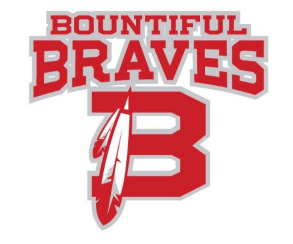 Bountiful High School-Community Council AgendaThursday, March 14, 2019WelcomeReview of minutes from previous meetingProposed 2019-2020 SIP goals Trustland proposal presentations by departmentComputer RefreshReview Trustlands BudgetCounselor’s reportTeacher’s reportMotion to adjourn, next meeting: April 10, 2019